Рассказываем детям о космосеДети по своей природе очень любознательный народ. Им все интересно, они познают окружающий мир и задают много вопросов. А помочь детям могут родители.У мам и пап есть возможность общаться с детьми и удовлетворять их любопытство, отвечая на те или иные вопросы.Одна из таких тем, которая очень интересна детям, это-космос. Космос -это загадочный мир звезд, планет, и других объектов. Малыши с детства видят, что день сменяется ночью. На небе днем светит солнце, а ночью-луна. И небо усыпано множеством звезд.Что можно рассказать детям о космосе?Рассказываем о звездахПосмотрите вечером на небо. Сколько красивых звездочек. Они нам кажутся маленькими, сверкающими точками. А на самом деле звезды-это огромные раскаленные газовые шары, похожие на Солнце. Самые горячие звезды голубого цвета, а менее горячие, чем Солнце-красного. Звезды бывают маленькие, большие и гигантские.Самые яркие звезды. которые можно увидеть на небе, это -Сириус и Полярная звезда.Солнце-это тоже звезда, самая главная, хотя и не очень большая. Есть звезды больше Солнца. От Солнца зависит жизнь на нашей планете.Расскажите детям, что звезды кажутся нам маленькими, потому что они от нас далеко.Можно взять для примера фонарик, зажечь его, поднести поближе к ребенку , а потом  отойти . Свет от фонарика становится меньше. Так и звезды. Чем дальше от нас, тем кажутся меньше.Если сравнивать нашу  Землю с Солнцем, то можно показать детям на примере горошины и арбуза. Так примерно и наша Земля выглядит по сравнению к Солнцу.Из-за Солнца днем мы не можем увидеть звезды.Рассказываем о планетахВокруг Солнца вращаются 9 планет, а также астероиды и кометы.Наша Земля среди других планет на 3 месте. Все планеты вращаются вокруг Солнца и все меньше Солнца.Самая большая планета Юпитер. А Сатурн очень интересная планета. У нее есть кольца огромных размеров. У комет есть длинный хвост, который всостоит из пыли и газа. Иногда кометы можно увидеть.Мы все живем на планете Земля. Это единственная планета, где есть суша и вода. Земля из космоса кажется нам голубой.Посмотрите с детьми ролики о планетах.Как можно быстро выучить названия планет.Аркадий Хайт. «Планеты»По порядку все планетыНазовет любой из нас:Раз-Меркурий,Два-Венера,Три-Земля,Четыре-Марс.Пять-Юпитер,Шесть-Сатурн,
Семь-Уран,За ним-Нептун.И девятая планетаПод названием Плутон.Я. Аким. «Берегите свою планету»Есть одна планета-сад,В этом космосе холодном.Только здесь леса шумят,Птиц скликая перелетных.Лишь на ней одной цветутЛандыши в траве зеленой,И стрекозы только тутВ речку смотрят удивленно.Береги свою планету-Ведь другойПохожей нету!О Дне космонавтики – детям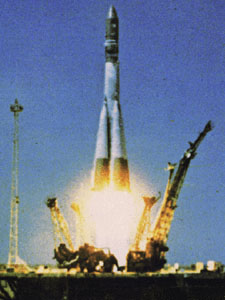 12 апреля (День космонавтики) – одна из выдающихся дат в мировой истории. Именно в этот знаменательный день сверхсложная ракета-носитель успешно вывела на орбиту первый в истории космический корабль «ВОСТОК-1» с первым космонавтом Земли, гражданином Советского Союза, Юрием Алексеевичем Гагариным.«Человек извечно тяготился границами, в которых жил, и всячески старался их раздвинуть. Стремление к Неведомому, к познанию того, что находилось за пределами родного места — дома, области, планеты, — всегда было одним из самых его сильных чувств».День космонавтики — это памятная дата, отмечаемая 12 апреля, установленная в ознаменование первого полёта человека в космос, это праздник человеческого разума, интеллекта.